NEW COVENANT MISSIONARY BAPTIST CHURCHChurch Ministry Evaluation Form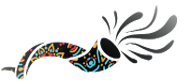 THE CHURCH’S THEME FOR 2024“LIVING IN A BIBLICAL REALITY: Fulfilling Our God-focused, Bible-focused, Character-focused, Enabling-focused, and Balance-focused Mission”(Strategic Planning Evaluation Form)Ministry Name:EVALUATING DIRECTION:If you continue in the same direction, where will you be in a year? What is the ministry's time frame to accomplish its objectives?EVALUATING GROWTH:How can your ministry meet its overall goals, how are you going to reach new target audiences or launch new movements?Are you closer to realizing your ministry's objectives? It not, what's holding you back, do you need to write any policies, instructions, or operation manuals to make it easier to continue the ministry?How Are the members of your ministry going be equipped to target new areas/audiences? If so, how can you make your ministry more available and accessible?EVALUATING FAITHFULNESS:Can You Evaluate your faithfulness and efforts in accomplishing the ministry’s goals? What do you need to help facilitate volunteer performance?  (i.e. Biblical Instruction, Assessing their Spiritual gifts, Church Attendance?EVALUATING STRATEGIES AND PROGRAMS:Do your plans, schedule, and programs have a strong correlation to New Covenant’s goals? Does the ministry goals tie into How to Live in Biblical Reality?How does each thing you do help to accomplish your purpose as a Spiritual Community? Where are you overlapping and duplicating your efforts?EVALUATING THE SCOPE OF YOUR IMPACT:Is your ministry reaching or having an impact on the congregation? Whose lives were changed because of your ministry?Should the ministry continue to operate, and when will its subsequent evaluation be? How widely did you throw out the net?FOCUS ON OUTCOMES:What worked well, and what outcome or change are we trying to achieve? Did you measure or determine what truly matters?Can your ministry acknowledge the promotion of discipleship— Is it the vehicle for transformation?EVALUATING FUNDING:How much money did your ministry cost? Do any expenses need to be reduced to make it possible to continue the ministry?
EVALUATING POTENTIAL MINISTRY EXPANSION: Can you expand your church ministry to serve more people? Are the vision and goals of your ministry well defined?How will your ministry be shaped by the church’s vision?What is the simplest pitch to inspire membership to your ministry?How can you use social media to promote your ministry? FOUR QUESTIONS OF EVALUATION:In evaluating the components of your ministry, ask:“What can we do well?”“What can we do that needs improvement?”“What can we do that we should have done?”“What will we do in next the months into next year?”